ИЗВЕЩЕНИЕ Свислочского сельского исполнительного комитета о прямой продаже без проведения аукциона пустующего жилого дома, с понижением первоначальной цены продажи на 80 процентов Свислочским сельским исполнительным комитетом проводится прямая продажа без проведения аукциона с понижением первоначальной цены продажи на 80 процентов пустующего жилого дома, включенного в реестр пустующих жилых домов г.Осиповичи и Осиповичского района, признанного судом выморочным наследством и переданного в собственность Свислочского сельсовета согласно Указу Президента Республики Беларусь от 24 марта 2021 г. № 116 «Об отчуждении жилых домов в сельской местности и совершенствовании работы с пустующими домами» и постановлению Совета Министров Республики Беларусь от 23 сентября 2021 № 547 «О реализации Указа Президента Республики Беларусь от 24 марта 2021 № 116».  Дата опубликования  22.02.2022Не позднее 10 рабочих дней после истечения 30 календарных дней со дня опубликования сведений о прямой продаже пустующего жилого дома сельский исполнительный комитет при подаче одной заявки принимает решение о прямой продаже пустующего жилого дома.  При покупке пустующего жилого дома путем прямой продажи между покупателем и сельским исполнительным комитетом заключается договор купли-продажи.В течение 10 рабочих дней со дня принятия решения о прямой продаже пустующего жилого дома покупатель должен внести оплату стоимости пустующего жилого дома, а также возместить расходы, связанные с подготовкой документации на продажу пустующего жилого дома.В течение месяца со дня подписания договора купли-продажи покупатель обязан обратиться в отдел землеустройства райисполкома  с заявлением о предоставлении земельного участка для обслуживания проданного дома.В случаи  подачи нескольких заявок от претендентов на покупку пустующего жилого дома (если в отношении каждого из претендентов отсутствуют основания для отказа в отчуждении ему пустующего жилого дома) сельским исполнительным комитетом будет проводиться аукцион по продаже пустующего жилого дома.Сельский  исполнительный комитет принимает решение об отказе претенденту на покупку пустующего жилого дома в случае, если:- представлены не все необходимые документы;- представленные документы не соответствуют требованиям законодательства.Адрес и  номер контактного телефона: 213714 Могилевская область, аг. Свислочь, ул.Клименко,135  тел. (802235) 42573, 42544. ПРИЛОЖЕНИЕ _____________________________________________________(Минский городской, районный, городской (города_____________________________________________________областного подчинения), поселковый, сельский_____________________________________________________исполнительный комитет)_____________________________________________________(фамилия, собственное имя, отчество (если таковое_____________________________________________________имеется) физического лица (индивидуального_____________________________________________________предпринимателя), полное наименование_____________________________________________________юридического лица, от имени которых_____________________________________________________заявка подается, адрес места жительства_____________________________________________________(пребывания, нахождения),_____________________________________________________контактный телефон)ЗАЯВКА
претендента на покупку пустующего жилого дома без проведения аукциона по продаже пустующих жилых домовОзнакомившись с информацией о продаже без проведения аукциона _____________________________________    __________________________________________________________________________________________________________________,дома (квартиры в блокированном жилом доме)расположенного(ой) по адресу: _________________________________________________,с инвентарным номером _______________________________________________________,(согласно данным единого государственного регистранедвижимого имущества, прав на него и сделок с ним(при его наличии)опубликованной (размещенной) _________________________________________________(наименование печатного или иного средства_____________________________________________________________________________массовой информации, дата публикации (адрес официального сайта местного____________________________________________________________________________,исполнительного комитета в глобальной компьютерной сети Интернет, дата доступа)выражаю готовность приобрести указанное имущество и прошу принять настоящую заявку, а также прилагаемые к ней документы.Извещен(а) о том, что в случае поступления нескольких заявок от претендентов на покупку указанного _________________________________________________________(одноквартирного (блокированного)_____________________________________________________________________________жилого дома (квартиры в блокированном жилом доме)до истечения 30 календарных дней со дня опубликования сведений о его (ее) продаже без проведения аукциона его (ее) продажа будет осуществляться по результатам аукциона.Перечень документов (копий документов), прилагаемых к настоящей заявке: _____________________________________________________________________________(указывается название документа (копии документа),_____________________________________________________________________________его реквизиты и количество листов каждого документа)_______________________________________________________________________________________________________________________________________________________________________________________________________________________________________(реквизиты доверенности в случае, если настоящая заявка подписана представителем заявителя)Наименование объектаЖилой дом с холодной пристройкойМестонахождениеОбъектаМогилевская область, Осиповичский район, Свислочский с/с,  д.Слобода, ул. Мира, д.24Продавец объектаСвислочский сельский исполнительный комитетОписание объектаНазначение: жилой дом; инвентарный номер, дата государственной регистрации создания -, общая площадь 25,0 кв.м, материал стен – бревенчатые;  этажность/подземная этажность- 1/-; степень износа – 65%; одноэтажный бревенчатый жилой дом Имущественные права/ограничение прав в отношении капитального строения и земельного участкадом  признан  и передан в собственность  Свислочского сельсовета по решению суда Осиповичского района от 16.02.2021 (вступило в силу 04.03.2021); создание земельного участка не зарегистрировано в регистре недвижимостиЦена продажи с понижением на 80%, бел. руб. 500, 00 (пятьсот белорусских рублей)Возмещение затрат покупателем, бел.руб. 105,60 (сто пять рублей шестьдесят копеек) белорусского рубля – (возмещение расходов по изготовлению оценки жилого дома)Адрес, время и порядок приема заявокаг. Свислочь, ул. Клименко, д.135; время приема с 8.00-13.00 и 14.00-17.00 по рабочим дням. Заявки принимаются до истечения 30 календарных дней со дня опубликования сведений о прямой продаже жилого дома №24 по ул. Мира в д. СлободаПредоставлениедокументов- заявка на покупку пустующего жилого дома по установленной форме (прилагается),- гражданином - копия документа, удостоверяющего личность без нотариального засвидетельствования;- представителем гражданина – доверенность;- индивидуальным предпринимателям – копия свидетельства о государственной регистрации без  нотариального засвидетельствования;- представителем или уполномоченным должностным лицом юридического лица Республики Беларусь – доверенность, выданная юридическим лицом, или документ, подтверждающий полномочия должностного лица, копии документов,   подтверждающих   государственную   регистрацию   юридического лица,     без нотариального засвидетельствования, документ с указанием банковских реквизитов юридического лицад. Слободаул. Мира, д. 24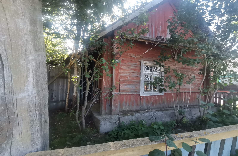 (указывается этажность и материал стен)(одноквартирного, блокированного жилого_______________ __________________________________________________________(подпись)(фамилия, инициалы лица, подписавшего заявку)